Publicado en PALMA DE MALLORCA el 14/10/2021 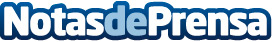 OK Mobility entrega los vehículos oficiales al Real MallorcaEn un acto celebrado hoy en la sede de OK Mobility, ambas entidades han puesto de manifiesto una vez más la buena relación que les une desde hace cinco temporadasDatos de contacto:Comunicación OK Mobility971 430590Nota de prensa publicada en: https://www.notasdeprensa.es/ok-mobility-entrega-los-vehiculos-oficiales-al Categorias: Nacional Fútbol Automovilismo Baleares E-Commerce Industria Automotriz http://www.notasdeprensa.es